Betriebsanweisung gemäß § 14 GefStoffVBetriebsanweisung gemäß § 14 GefStoffVBetriebsanweisung gemäß § 14 GefStoffVGefahrstoffbezeichnungGefahrstoffbezeichnungGefahrstoffbezeichnungFlock Premium (n. DIN 19643 u. DIN EN 883)Flock Premium (n. DIN 19643 u. DIN EN 883)Flock Premium (n. DIN 19643 u. DIN EN 883)Gefahren für Mensch und UmweltGefahren für Mensch und UmweltGefahren für Mensch und UmweltGefahrenkennzeichnung (Verordnung (EG) Nr. 1272/2008)Gefahrenkennzeichnung (Verordnung (EG) Nr. 1272/2008)Gefahrenkennzeichnung (Verordnung (EG) Nr. 1272/2008)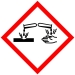 Signalwort: GefahrSignalwort: GefahrSignalwort: GefahrH290 Kann gegenüber Metallen korrosiv sein. H318 Verursacht schwere Augenschäden.H290 Kann gegenüber Metallen korrosiv sein. H318 Verursacht schwere Augenschäden.H290 Kann gegenüber Metallen korrosiv sein. H318 Verursacht schwere Augenschäden.Landtransport ADR/RIDLandtransport ADR/RIDLandtransport ADR/RIDUN-Nummer: 1760UN-Nummer: 1760UN-Nummer: 1760Bezeichnung des Gutes: ÄTZENDER FLÜSSIGER STOFF, N.A.G.Bezeichnung des Gutes: ÄTZENDER FLÜSSIGER STOFF, N.A.G.Bezeichnung des Gutes: ÄTZENDER FLÜSSIGER STOFF, N.A.G.Gefahrauslöser: Aluminiumchlorid, basischGefahrauslöser: Aluminiumchlorid, basischGefahrauslöser: Aluminiumchlorid, basischKlasse: 8Klasse: 8Klasse: 8Gefahrzettel: 8Gefahrzettel: 8Gefahrzettel: 8Verpackungsgruppe: IIIVerpackungsgruppe: IIIVerpackungsgruppe: IIISchutzmaßnahmen und VerhaltensregelnSchutzmaßnahmen und VerhaltensregelnSchutzmaßnahmen und Verhaltensregeln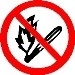 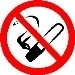 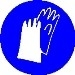 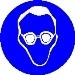 Hinweise zum sicheren UmgangHinweise zum sicheren UmgangHinweise zum sicheren UmgangBehälter dicht geschlossen halten. Behälter mit Vorsicht öffnen und handhaben. Aerosolbildung vermeiden. Absaugung am Objekt erforderlich.Behälter dicht geschlossen halten. Behälter mit Vorsicht öffnen und handhaben. Aerosolbildung vermeiden. Absaugung am Objekt erforderlich.Behälter dicht geschlossen halten. Behälter mit Vorsicht öffnen und handhaben. Aerosolbildung vermeiden. Absaugung am Objekt erforderlich.Hinweise zum Brand- und ExplosionsschutzHinweise zum Brand- und ExplosionsschutzHinweise zum Brand- und ExplosionsschutzKeine besonderen Maßnahmen erforderlich.Keine besonderen Maßnahmen erforderlich.Keine besonderen Maßnahmen erforderlich.Weitere Angaben zu den LagerbedingungenWeitere Angaben zu den LagerbedingungenWeitere Angaben zu den LagerbedingungenBehälter trocken, dicht geschlossen halten und an einem kühlen, gut gelüfteten Ort aufbewahren.Behälter trocken, dicht geschlossen halten und an einem kühlen, gut gelüfteten Ort aufbewahren.Behälter trocken, dicht geschlossen halten und an einem kühlen, gut gelüfteten Ort aufbewahren.Verhalten im GefahrfallVerhalten im GefahrfallVerhalten im GefahrfallPersonenbezogene VorsichtsmaßnahmenPersonenbezogene VorsichtsmaßnahmenPersonenbezogene VorsichtsmaßnahmenPersönliche Schutzkleidung verwenden. Für ausreichende Lüftung sorgen. Berührung mit Haut, Augen und Kleidung vermeiden. Bei Einwirkung von Dämpfen/Staub/Aerosol Atemschutz verwenden.Persönliche Schutzkleidung verwenden. Für ausreichende Lüftung sorgen. Berührung mit Haut, Augen und Kleidung vermeiden. Bei Einwirkung von Dämpfen/Staub/Aerosol Atemschutz verwenden.Persönliche Schutzkleidung verwenden. Für ausreichende Lüftung sorgen. Berührung mit Haut, Augen und Kleidung vermeiden. Bei Einwirkung von Dämpfen/Staub/Aerosol Atemschutz verwenden.UmweltschutzmaßnahmenUmweltschutzmaßnahmenUmweltschutzmaßnahmenNicht in die Kanalisation oder Gewässer gelangen lassen. Nicht in den Untergrund/Erdreich gelangen lassen.Nicht in die Kanalisation oder Gewässer gelangen lassen. Nicht in den Untergrund/Erdreich gelangen lassen.Nicht in die Kanalisation oder Gewässer gelangen lassen. Nicht in den Untergrund/Erdreich gelangen lassen.ReinigungsverfahrenReinigungsverfahrenReinigungsverfahrenMit flüssigkeitsbindendem Material (z.B. Sand, Sägemehl, Universalbindemittel, Kieselgur) aufnehmen. Das aufgenommene Material gemäß Abschnitt 13 "Entsorgung" behandeln.Mit flüssigkeitsbindendem Material (z.B. Sand, Sägemehl, Universalbindemittel, Kieselgur) aufnehmen. Das aufgenommene Material gemäß Abschnitt 13 "Entsorgung" behandeln.Mit flüssigkeitsbindendem Material (z.B. Sand, Sägemehl, Universalbindemittel, Kieselgur) aufnehmen. Das aufgenommene Material gemäß Abschnitt 13 "Entsorgung" behandeln.Besondere Gefährdung durch den Stoff oder das Produkt selbst, seine Verbrennungsprodukte oder entstehende GaseBesondere Gefährdung durch den Stoff oder das Produkt selbst, seine Verbrennungsprodukte oder entstehende GaseBesondere Gefährdung durch den Stoff oder das Produkt selbst, seine Verbrennungsprodukte oder entstehende GaseBei Brand kann freigesetzt werden: Chlorwasserstoff (HCl)Bei Brand kann freigesetzt werden: Chlorwasserstoff (HCl)Bei Brand kann freigesetzt werden: Chlorwasserstoff (HCl)Besondere Schutzausrüstung bei der BrandbekämpfungBesondere Schutzausrüstung bei der BrandbekämpfungBesondere Schutzausrüstung bei der BrandbekämpfungUmluftunabhängiges Atemschutzgerät verwenden. Schutzanzug tragen.Umluftunabhängiges Atemschutzgerät verwenden. Schutzanzug tragen.Umluftunabhängiges Atemschutzgerät verwenden. Schutzanzug tragen.Erste HilfeErste HilfeErste Hilfe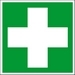 Allgemeine HinweiseAllgemeine HinweiseAllgemeine HinweiseBeschmutzte, getränkte Kleidung sofort ausziehen und sicher entfernen. Bei Unfall oder Unwohlsein sofort Arzt hinzuziehen. In allen Fällen dem Arzt das Sicherheitsdatenblatt vorzeigen.Beschmutzte, getränkte Kleidung sofort ausziehen und sicher entfernen. Bei Unfall oder Unwohlsein sofort Arzt hinzuziehen. In allen Fällen dem Arzt das Sicherheitsdatenblatt vorzeigen.Beschmutzte, getränkte Kleidung sofort ausziehen und sicher entfernen. Bei Unfall oder Unwohlsein sofort Arzt hinzuziehen. In allen Fällen dem Arzt das Sicherheitsdatenblatt vorzeigen.Nach AugenkontaktNach AugenkontaktNach AugenkontaktBei Berührung mit den Augen sofort mit viel Wasser 15 Minuten lang spülen. Sofort Arzt hinzuziehen.Bei Berührung mit den Augen sofort mit viel Wasser 15 Minuten lang spülen. Sofort Arzt hinzuziehen.Bei Berührung mit den Augen sofort mit viel Wasser 15 Minuten lang spülen. Sofort Arzt hinzuziehen.Nach EinatmenNach EinatmenNach EinatmenDen Betroffenen an die frische Luft bringen und ruhig lagern. Bei Beschwerden ärztlicher Behandlung zuführen.Den Betroffenen an die frische Luft bringen und ruhig lagern. Bei Beschwerden ärztlicher Behandlung zuführen.Den Betroffenen an die frische Luft bringen und ruhig lagern. Bei Beschwerden ärztlicher Behandlung zuführen.Nach HautkontaktNach HautkontaktNach HautkontaktBei Berührung mit der Haut sofort abwaschen mit viel Wasser. Ärztlicher Behandlung zuführen.Bei Berührung mit der Haut sofort abwaschen mit viel Wasser. Ärztlicher Behandlung zuführen.Bei Berührung mit der Haut sofort abwaschen mit viel Wasser. Ärztlicher Behandlung zuführen.Nach VerschluckenNach VerschluckenNach VerschluckenMund ausspülen und reichlich Wasser nachtrinken. Kein Erbrechen einleiten. Sofort Arzt hinzuziehen.Mund ausspülen und reichlich Wasser nachtrinken. Kein Erbrechen einleiten. Sofort Arzt hinzuziehen.Mund ausspülen und reichlich Wasser nachtrinken. Kein Erbrechen einleiten. Sofort Arzt hinzuziehen.Sachgerechte EntsorgungSachgerechte EntsorgungSachgerechte Entsorgung